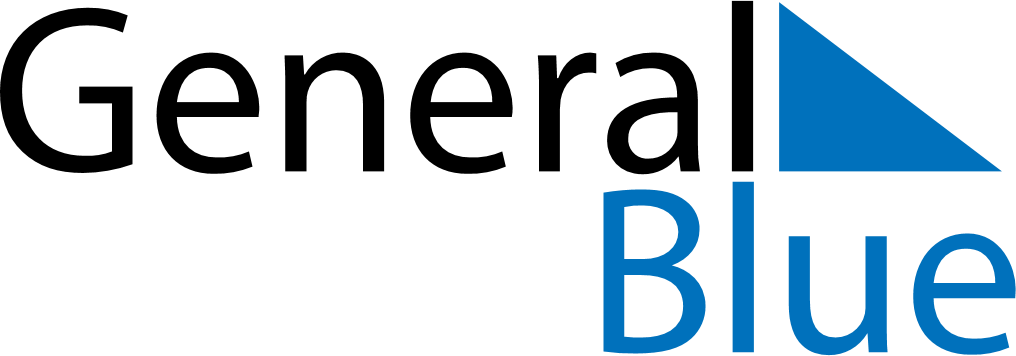 May 2024May 2024May 2024May 2024May 2024May 2024Toila, Ida-Virumaa, EstoniaToila, Ida-Virumaa, EstoniaToila, Ida-Virumaa, EstoniaToila, Ida-Virumaa, EstoniaToila, Ida-Virumaa, EstoniaToila, Ida-Virumaa, EstoniaSunday Monday Tuesday Wednesday Thursday Friday Saturday 1 2 3 4 Sunrise: 5:10 AM Sunset: 9:03 PM Daylight: 15 hours and 53 minutes. Sunrise: 5:07 AM Sunset: 9:06 PM Daylight: 15 hours and 58 minutes. Sunrise: 5:04 AM Sunset: 9:08 PM Daylight: 16 hours and 3 minutes. Sunrise: 5:02 AM Sunset: 9:11 PM Daylight: 16 hours and 8 minutes. 5 6 7 8 9 10 11 Sunrise: 4:59 AM Sunset: 9:13 PM Daylight: 16 hours and 13 minutes. Sunrise: 4:57 AM Sunset: 9:15 PM Daylight: 16 hours and 18 minutes. Sunrise: 4:54 AM Sunset: 9:18 PM Daylight: 16 hours and 23 minutes. Sunrise: 4:52 AM Sunset: 9:20 PM Daylight: 16 hours and 28 minutes. Sunrise: 4:49 AM Sunset: 9:23 PM Daylight: 16 hours and 33 minutes. Sunrise: 4:47 AM Sunset: 9:25 PM Daylight: 16 hours and 37 minutes. Sunrise: 4:44 AM Sunset: 9:27 PM Daylight: 16 hours and 42 minutes. 12 13 14 15 16 17 18 Sunrise: 4:42 AM Sunset: 9:30 PM Daylight: 16 hours and 47 minutes. Sunrise: 4:40 AM Sunset: 9:32 PM Daylight: 16 hours and 52 minutes. Sunrise: 4:38 AM Sunset: 9:34 PM Daylight: 16 hours and 56 minutes. Sunrise: 4:35 AM Sunset: 9:36 PM Daylight: 17 hours and 1 minute. Sunrise: 4:33 AM Sunset: 9:39 PM Daylight: 17 hours and 5 minutes. Sunrise: 4:31 AM Sunset: 9:41 PM Daylight: 17 hours and 10 minutes. Sunrise: 4:29 AM Sunset: 9:43 PM Daylight: 17 hours and 14 minutes. 19 20 21 22 23 24 25 Sunrise: 4:27 AM Sunset: 9:45 PM Daylight: 17 hours and 18 minutes. Sunrise: 4:25 AM Sunset: 9:47 PM Daylight: 17 hours and 22 minutes. Sunrise: 4:23 AM Sunset: 9:50 PM Daylight: 17 hours and 27 minutes. Sunrise: 4:21 AM Sunset: 9:52 PM Daylight: 17 hours and 31 minutes. Sunrise: 4:19 AM Sunset: 9:54 PM Daylight: 17 hours and 35 minutes. Sunrise: 4:17 AM Sunset: 9:56 PM Daylight: 17 hours and 39 minutes. Sunrise: 4:15 AM Sunset: 9:58 PM Daylight: 17 hours and 42 minutes. 26 27 28 29 30 31 Sunrise: 4:13 AM Sunset: 10:00 PM Daylight: 17 hours and 46 minutes. Sunrise: 4:11 AM Sunset: 10:02 PM Daylight: 17 hours and 50 minutes. Sunrise: 4:10 AM Sunset: 10:04 PM Daylight: 17 hours and 53 minutes. Sunrise: 4:08 AM Sunset: 10:06 PM Daylight: 17 hours and 57 minutes. Sunrise: 4:07 AM Sunset: 10:07 PM Daylight: 18 hours and 0 minutes. Sunrise: 4:05 AM Sunset: 10:09 PM Daylight: 18 hours and 3 minutes. 